                                    Town of Orangetown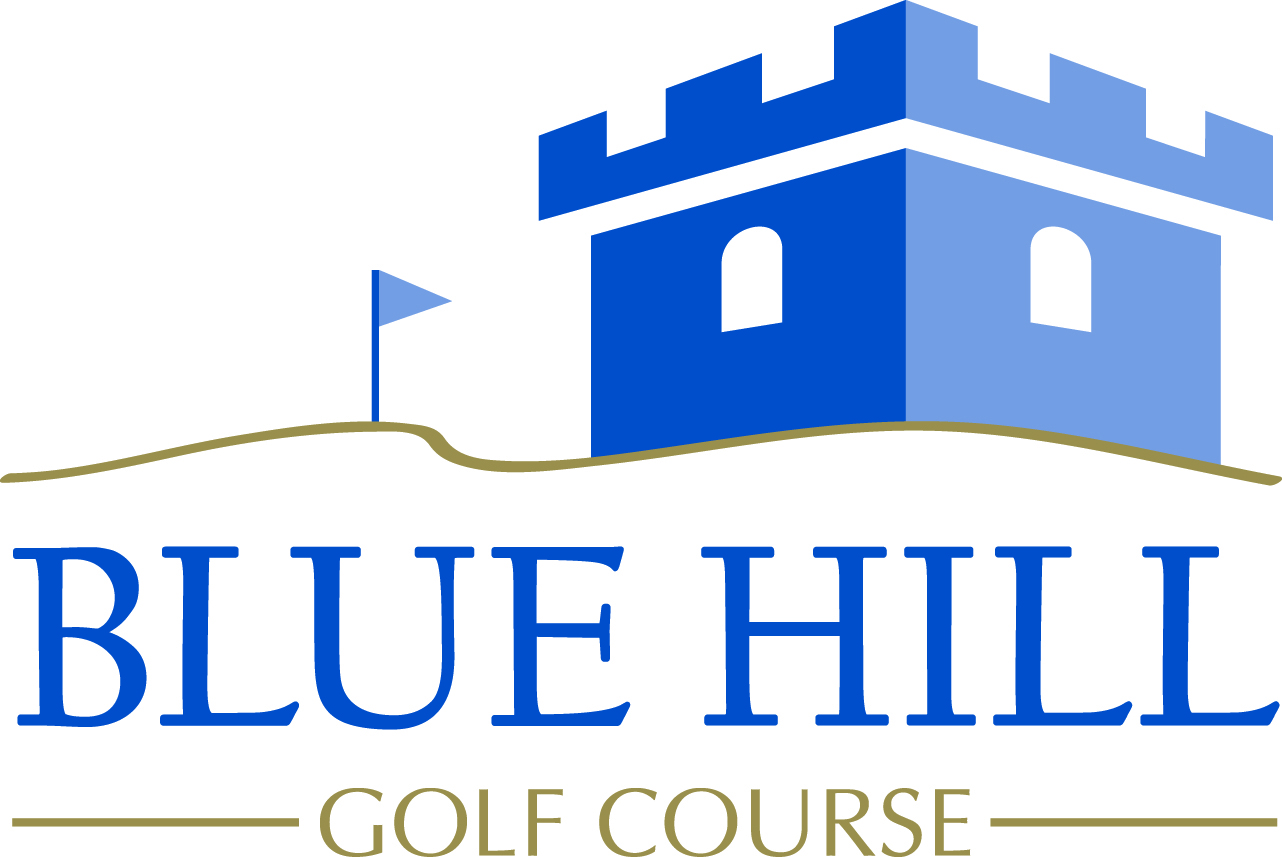 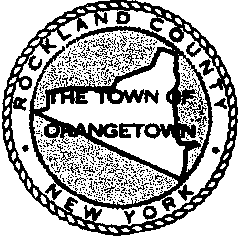                                     Office of Recreation & Parkswww.playgolforangetown.comMarch 2021Dear Associate Permit Holder:Enclosed is a copy of general information pertaining to the 2021 Season at the Blue Hill Golf Course.  Please take the time to review the various programs and information.  Permits are available at Blue Hill Pro Shop and www.bluehillgolfcourse.com. Please utilize the form below to renew your permit, WHICH MUST BE RENEWED IN PERSON PRIOR TO PLAYING IN 2021.  RenewalsIn addition to the application, everyone will be receiving a NEW permit card with a new picture.  We strongly advise that you complete the application in advance of your visit to expedite the renewal process. We would like to thank you for your support of the Town’s Golf Courses and wish you a very enjoyable golf season in 2021.							           	Very truly yours,                                                                                         		Golf Course Management BLUE HILL GOLF COURSE2021 ASSOCIATE PERMIT INFORMATION The Associate Membership is open to anyone who is not a resident of the Town of Orangetown and not entitled to a resident permit.  For the 2021 season the Associate Membership fees are:  Adult permit $80.00, Youth (age 12 to 17) permit $30.00 and Senior Citizen (age 60+) permit $80.00.  The Associate Membership will allow members to reserve tee times six (6) days in advance on our website.  The Associate Membership will allow members to play at an Associate's rate, which is discounted from the non-resident rate. Greens fee and cart fees will be collected from players on the day of play.   For the safety of all golfers, it is the responsibility of the permit holder to be familiar with the rules and etiquette of the game of golf.  Failure to follow these rules can result in permit revocation and suspension of playing privileges.*All players must present their current permit at the Pro Shop each and every time they play.  All permits issued in the year 2021 expire on February 28, 2022.REGISTRATION PROCEDURES:All Associate members must obtain or RENEW their permit in 2021.  Permits may be obtained by visiting Blue Hill Golf Course at the dates and times listed below.  You will be issued a new permit card with your photo.Permit Registration Starts Monday, March 8thMonday through Friday from 9:00am to 4:00pm  Saturday and Sunday from 9:00am to 2:00pmThe following is necessary at time of permit registration:Valid Driver's License or other Photo ID with address.  Non-drivers can show Passports.All applicants, both those renewing and those applying for a new permit must appear in person to obtain a new card Please provide an email address for updated and important information at our golf courses.Renewals must bring their permit card from the previous year to be updated.       PERMIT FEES:Associate Adult Membership:	$80.00 	(Ages 18-59)Associate Youth Membership:	$30.00 	(Ages 12-17) – Proof of Age Required    	Senior Citizen Membership:		$80.00 	(Ages 60+) – Proof of Age RequiredAcceptable forms of payment include CHECK, CASH & CREDIT CARDYour cooperation in the above matter is appreciated, and will continue to preserve the integrity of the program offered2021 ASSOCIATE GOLF PERMIT APPLICATIONThe Associate membership fees are; Adults $80.00, Youth $30.00 and Seniors $80.00 for the 2021 season.  Associate members are entitled to reserve tee times six (6) days in advance on our website.  The Associate Membership will allow members to pay an associate rate which is discounted from the non-resident rates.  The permit is non-transferable and non-refundable.  GREENS FEE RATES     Weekday				            	$45.00         Weekend			       	$53.00                       Weekday (Senior)	 		            	$40.00	        Weekend Twilight		$35.00     Weekday Twilight				$29.00         Weekend Seasonal Alternate      $20.00     Weekday Twilight (Senior)		  	$29.00         Weekend Senior Twilight            	$33.00 DATE			___________________		RENEWAL  _______		NEW  _______		         								PERMIT TYPE____________________		   								(Associate)(Associate Senior 60+)(Associate Youth 17 under)*NAME 			___________________________________________ *EMAIL ADDRESS	___________________________________________*D/O/B 			___________________________________________ADDRESS		___________________________________________TOWN/ZIP		___________________________________________*PHONE # 		___________________________________________ ____________________________________________________________________________________________OFFICE USE ONLYPERMIT AMOUNT $________    PAID ______________	NEW PERMIT #_________________                                                     	                (Method of Payment)Issued by ___________________________